Téma: Z. Karvalics László Mi és ők / Szitakötő 61. szám (28-29. oldal)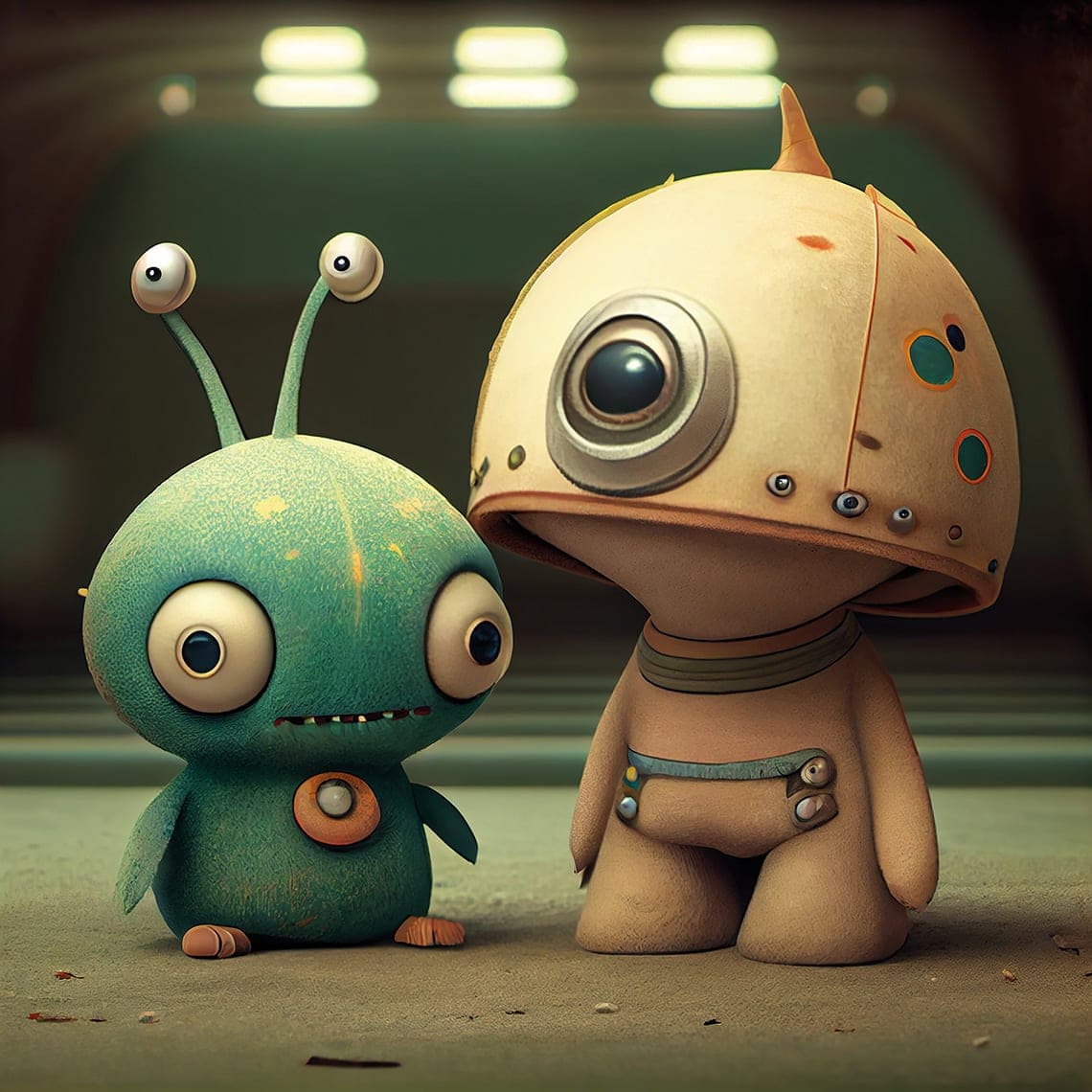 Kahoot feladatsor: An Englishman in New Yorkhttps://create.kahoot.it/share/an-englishman-in-new-york/06d2f14f-d485-40e0-be95-2d93ab3c66c3